نام شركت متقاضي:تاريخ تكميل فرم:1- عنوان نياز:2- شرح نیاز را به صورت دقیق بیان نماييد (مشخصات فيزيكي، شيميايي، مكانيكي و ... از محصول يا فناوري درخواستي).3- دستگاه وري شامل اصول كاركرد و زيرفناوري‌هاي مورد نظر را بيان نماييد.4- فناوري مورد نظر داراي چه استانداردهايي است؟ معيارهاي پذيرش مانند دقت اندازه گيري و ... را بيان نماييد.5- دامنه كاربرد فناوري (شرايط عملياتي، ميداني، محيطي و ...) را توضيح دهيد.6- اهميت و ضرورت دستيابي به فناوري مورد نظر چيست؟7- آیا در رابطه با نیاز، تلاش‌های قبلي صورت گرفته است (دلايل مربوط علت عدم موفقیت تلاش‌هاي قبلي يا علت طرح مجدد درخواست را نيز شرح دهید)؟8- آیا برای رفع نیاز، شرکت یا محصول مشابه خارجی (نام کشور، شرکت، برند و محصول) وجود دارد؟9- اهداف پروژه و نتايج مورد انتظار شما چيست؟10- محدوده قيمتي فناوري مورد نياز شما در چه بازه‌اي قرار دارد؟11- نياز شما به اين فناوري چه تعداد/حجمي در سال است؟12- فوريت زماني شركت براي دستيابي به فناوري چند ماه است؟13- غير از شركت شما، چه شركت‌هاي ديگري نيازمند اين فناوري‌ هستند؟14- مشخصات عرضه‌كننده‌ي فناوري واجد شرايط را بيان نماييد.15- درصورت شناسايي شركت دانش بنيان يا فناور صاحب اين فناوري، مدل پيشنهادي شركت شما براي انعقاد قرارداد چيست؟16- در صورتی‌که برای شرح تقاضاي فناوري درخواستي نیاز به توضیحات بیشتری است که در موارد بالا اشاره نشده است، در این قسمت بیان نماييد.17- اطلاعات تماس يك يا چند منتور صنعتي را جهت راهنمايي بيشتر اعلام نماييد.18- تصاوير، نقشه و مستندات تكميلي را در صورت نياز در اين بخش وارد نماييد. رديفنام و نام خانوادگيتخصصسابقه كار (سال)شماره تماسپست الكترونيكي1رضا کمالیکارشناس ارشد مهندسی شیمی11093983873772           حمید قلی پوردکتری شیمی آلی909163051239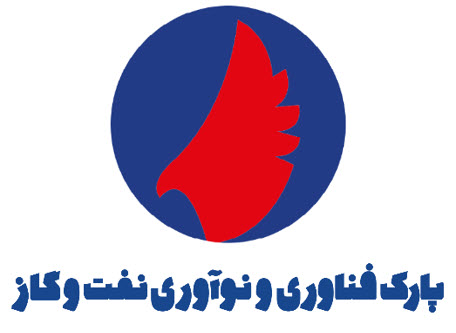 